         RECREATION COMMISSION AGENDAThursday, July 19, 20187:00 p.m.Scituate Recreation Office Veteran’s Memorial Gym327 First Parish RoadScituate, MA 02066MEETING CALLED TO ORDERFORMALLY INTRODUCE NEW COMMISSIONERSDirector Report: TURF AND TRACK RESTORATION PROJECT and OTHER FIELD RELATED TOPICSupdates for the BoS Meeting on July 24, DAN’S SUMMARY PLANField Fees- ALLOCATION OF FEES FOR MAINTAINACE.  go over other field/facility fee changes VOTED ON LAST MEETING TO RECOMMEND TO boS.SUPPORT AT THE bos MEETINGMINUTES APPROVAL: votePLAYGROUND  AT WAMPATUCK ELEMENTARY VOTE TO SUPPORTOld Business/New BusinessAdjournmentRECREATION COMMISSIOFRIENDS OF SCITUATE RECREATION, INC.600 Chief Justice Cushing Hwy.Scituate, Massachusetts 02066  TEL: (781) 545-8738FAX: (781) 545-6990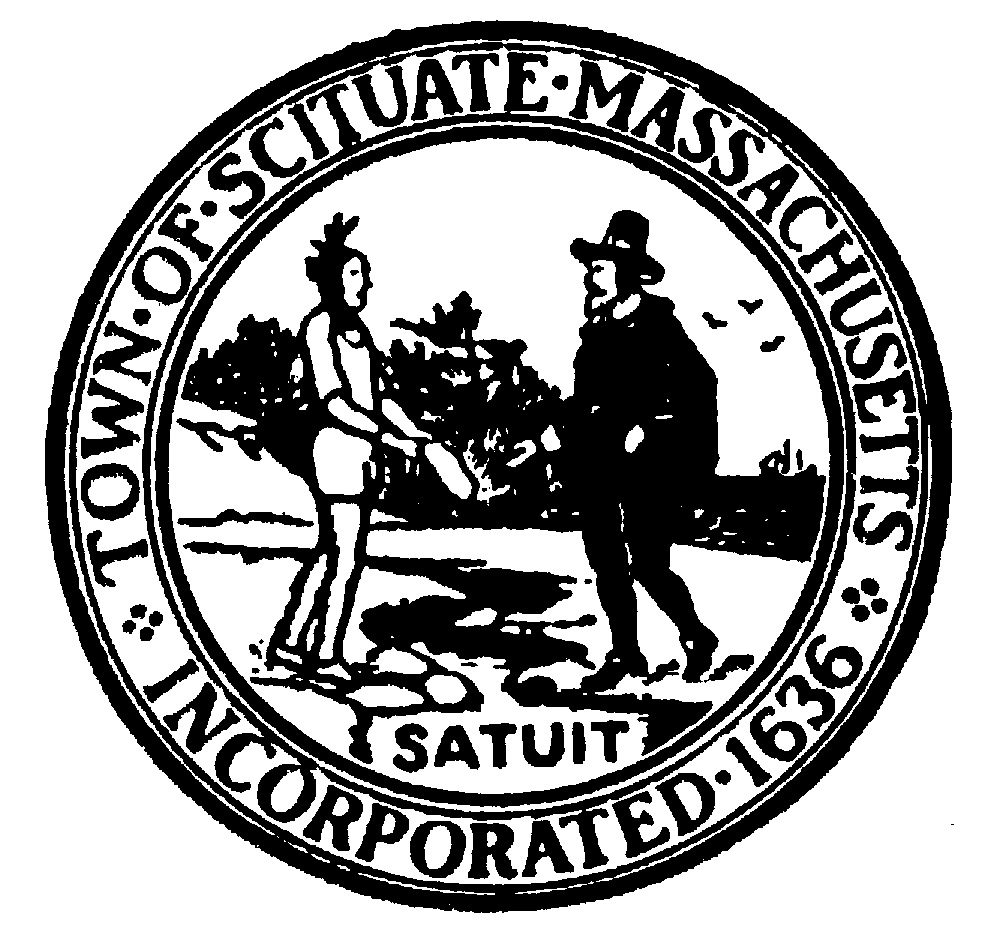 